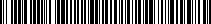 UNP: 0201-23-058122ZAPROSZENIEdo złożenia propozycji cenowejDo niniejszego zamówienia nie mają zastosowania przepisy ustawy z dnia 11 września 2019 r.  – Prawo zamówień publicznych (j.t. Dz. U. 2021 r., poz. 1129, ze zm.) ponieważ wartość przedmiotowego zamówienia nie przekracza kwoty 130 000,00 zł netto. Izba Administracji Skarbowej we Wrocławiu zwraca się z prośbą do potencjalnych Wykonawców o przedstawienie propozycji cenowej zgodnie z niniejszym zaproszeniem.Nazwa zadania:„Opracowanie dokumentacji wraz ze zgłoszeniem robót  związanych z inwestycją zlokalizowaną przy ulicy Kolejowej 21 w Nowej Rudzie, obejmującej budowę podjazdu dla niepełnosprawnych wraz z przebudową wejścia oraz toaletą dla niepełnosprawnych w budynku B Urzędu Skarbowego w Nowej Rudzie”Termin realizacji zamówienia: do 15.11.2023 r. Przedmiot zamówienia obejmuje:koncepcję przebudowy wejścia do budynku oraz toalety dla niepełnosprawnych,projekt budowlany wraz z zagospodarowaniem terenu,projekty wykonawcze,przedmiary robót,Specyfikację Techniczną Wykonania i Odbioru Robót,kosztorysy inwestorskie,wartość  kosztorysowa inwestycji – WKI,zgłoszenie robót do właściwego organu, przeniesienie majątkowych praw autorskich do projektu na polach eksploatacji określonych w § 10 ust. 2 umowy (patrz zał. nr 2).Warunki realizacji zadania określa załącznik nr 2 - wzór umowy, który zawiera Założenia Funkcjonalno-Użytkowe.Kryterium wyboru:Kryterium wyboru oferty:  najniższa cena brutto za wykonanie przedmiotu zamówienia - 100 %.Propozycja ofertowa ma zawierać następujące dokumenty:- wypełniony i podpisany formularz ofertowy- załącznik nr 1;- podpisany wzór umowy – załącznik nr 2.Termin złożenia propozycji cenowej:Propozycję cenową należy złożyć pocztą elektroniczną na adres: zbigniew.nowicki@mf.gov.pl w terminie do dnia 8.5.2023 r. do godziny: 12.00.Sposób złożenia propozycji cenowej:Skrzynka poczty elektronicznej: zbigniew.nowicki@mf.gov.pl W treści maila należy wpisać:Oferta na „Opracowanie dokumentacji wraz ze zgłoszeniem robót  związanych z inwestycją zlokalizowaną przy ulicy Kolejowej 21 w Nowej Rudzie, obejmującej budowę podjazdu dla niepełnosprawnych wraz z przebudową wejścia oraz toaletą dla niepełnosprawnych w budynku B Urzędu Skarbowego w Nowej Rudzie”.Osobami uprawnionymi do kontaktów ze zleceniobiorcami są:Zbigniew Nowicki, nr tel. 74 664 37 21.Zamawiający dopuszcza możliwość dokonania wizji lokalnej przed terminem składania propozycji cenowej. Termin wizji należy uzgadniać z osobą uprawniona do kontaktów, Wszystkie konsekwencje wynikające z niedopełnienia czynności, o której mowa powyżej obciążają Wykonawcę.Zamawiający zastrzega sobie prawo do unieważnienia postępowania bez podania przyczyny.Załączniki:- załącznik nr 1 – formularz ofertowy,- załącznik nr 2 - wzór umowy,						                        Podpisano na oryginale							          Z upoważnienia Dyrektora						     Izby Administracji Skarbowej we Wrocławiu							                     Łukasz Kuc 							 	  Kierownik DziałuZnak sprawy:0201-ILN.261.5.2023Kontakt:Zbigniew NowickiStarszy Specjalistatel.: 74 664 37 21email: zbigniew.nowicki@mf.gov.pl